辽西北职业教育联盟关于开展辽西北职业教育联盟 2019 年立项课题结题鉴定工作的通知联盟各成员单位：根据辽西北职业教育联盟科研管理相关规定，经联盟理事会研究，决定开展辽西北职业教育联盟 2019 年立项课题结题验收工作，同时，2016年辽西北职业教育联盟课题未结题者本次可申请结题，否则按撤项处理，现将有关事宜通知如下：一、结题申报材料课题主持人申请结题鉴定时，需提供客观真实、装订规范、资料完备的结题鉴定申请材料。1.《课题结题申请·鉴定书》，单独装订，一式二份。2.《课题研究报告》单独装订，一式一份。3.结题鉴定佐证材料：发表论文、成果影响佐证、调研报告等材料复印件，独立装订成册，一式一份。4.《结题申请汇总表》，一式一份，由报送单位填写。5.以上各项材料的电子版（电子邮箱：lxbzjlm@163.com,邮件主题请注明单位名称）。6.开题报告未邮寄的单位此次一并邮寄。二、结题鉴定申请材料报送时间材料报送时间截止到 2020 年 10 月 30 日（以当地邮戳为准）。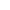 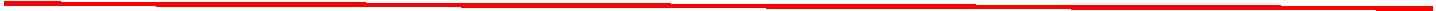 三、结题鉴定申请材料报送地点与联系方式报送地点：辽西北职业教育联盟秘书处（辽宁省铁岭市银州区岭东街一委辽宁职业学院）联 系 人：未连杰联系电话：024-72862007 13941065188附件 1：辽西北职业教育联盟课题结题申请鉴定书附件 2：辽西北职业教育联盟课题结题鉴定申请汇总表辽西北职业教育联盟2020年 10月 12日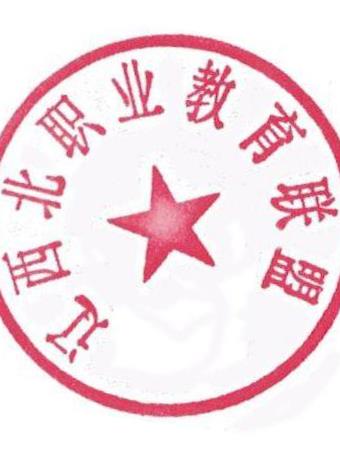 